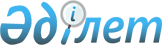 О проведении призыва граждан в возрасте от 18 до 27 лет в ряды Вооруженных Сил, других войск и воинских формирований Республики Казахстан в апреле-июне и октябре-декабре 2005 года
					
			Утративший силу
			
			
		
					Совместное решение акима города Астаны от 15 марта 2005 года N 36 и маслихата города Астаны от 29 марта 2005 года N 131/17-III. Зарегистрировано Департаментом юстиции города Астаны 14 апреля 2005 года N 385. Утратило силу - совместным решением акима города Астаны от 21 декабря 2005 года N 50 и маслихата города Астаны от 23 декабря 2005 года N 219/28-III.



 


<*>






     Сноска. Заголовок в редакции - совместным решением Акима города Астаны от 28 июня 2005 года N 43 и Маслихата города Астаны от 30 июня 2005 года N 


 164/20-III 


.





 



 



     В соответствии с законами Республики Казахстан "
 О всеобщей 
 воинской обязанности и военной службе" (далее - Закон), "
 О занятости 
 населения", 
 постановлением 
 Правительства Республики Казахстан от 18 декабря 2002 года N 1320 "Вопросы местных органов военного управления Республики Казахстан" аким города Астаны и маслихат города Астаны 

РЕШИЛИ:




     1. Провести в апреле-июне и октябре-декабре 2005 года призыв на срочную военную службу и отправку в ряды Вооруженных Сил, других войск и воинских формирований Республики Казахстан граждан в возрасте от 18 до 27 лет, не имеющих права на отсрочку или освобождение от призыва.



     В соответствии с пунктом 2 
 статьи 14 
 Закона в целях руководства и контроля за деятельностью призывных комиссий районов "Алматы" и "Сарыарка" утвердить городскую призывную комиссию в следующем составе:

Толибаев Марат Еркинович     - заместитель акима города, 



                              председатель городской



                              призывной комиссии;

Мынжанов Кайрат Турсынаевич  - начальник Департамента по 



                              делам обороны, заместитель 



                              председателя городской 



                              призывной комиссии;

                       

Члены комиссии:


Сейтжапаров Габдулла         - заместитель начальника ГУВД;



Рахметуллаевич

Абдикасов Меирхан            - заместитель директора



Абдигалиевич                   Департамента здравоохранения;

Семенова Валентина           - старший военный специалист -



Григорьевна                    врач (терапевт) Департамента



                              по делам обороны, председатель



                              медицинской комиссии;

Петренкова Галина            - медицинская сестра городской



Степановна                     поликлиники N 3, секретарь



                              комиссии.

     На случай отсутствия членов городской призывной комиссии по различным причинам утвердить резервный состав комиссии:

Мустафина Сабила Сапаровна   - заместитель акима города, 



                              председатель городской 



                              призывной комиссии;

                       

Члены комиссии:


Хусаинов Есенжол             - заместитель начальника ГУВД;



Зулхазжаевич

Байдаулетов Асылбек          - заместитель начальника



Бекбусинович                   Департамента по делам



                       `      обороны по призыву - 



                              начальник 2-го отдела;

Тян Раиса Петровна           - врач-терапевт поликлиники



                              N 3, председатель 



                              медицинской комиссии;

Калкаманова Гульнур          - медицинская сестра



Кызгораевна                    городской поликлиники N 3,



                              секретарь комиссии 


<*>





 




     Сноска. В пункт 1 внесены изменения - совместным решением Акима города Астаны от 28 июня 2005 года N 43 и Маслихата города Астаны от 30 июня 2005 года N 


 164/20-III 


.



     2. Акимам районов "Алматы" и "Сарыарка" создать в соответствии со 
 статьей 14 
 Закона призывные комиссии, обеспечить работу призывных комиссий согласно статье 35 Закона.



     3. Государственному учреждению "Департамент здравоохранения города Астаны" для медицинского обследования призывников обеспечить медицинские комиссии персоналом, препаратами, медицинским имуществом. В марте-июне, сентябре-декабре 2005 года организовать сдачу крови призывникам для определения группы крови, сдачу анализов, снятие электрокардиограмм, проведение флюорографии, сделать соответствующие прививки ко времени прохождения призывниками медицинского освидетельствования, обеспечить проведение стационарного обследования призывников в лечебно-профилактических учреждениях города. Обеспечить явку врачей медицинских комиссий на призывной пункт.



     4. Начало работы городской призывной комиссии определить с 14.00. (местного времени) в соответствии с графиком работы Департамента по делам обороны города.



     5. Государственному учреждению "Департамент занятости и социальных программ города Астаны" организовать оплачиваемые общественные работы и обеспечить направление безработных граждан (по 15 человек) в управления по делам обороны районов "Алматы" и "Сарыарка" в период с 1 апреля по 30 июня 2005 года и с 1 октября по 31 декабря 2005 года.



     6. Государственному учреждению "Департамент пассажирского транспорта и автомобильных дорог города Астаны" обеспечить транспортом призывную комиссию для перевозок призывников, призванных в ряды Вооруженных Сил, других войск и воинских формирований Республики Казахстан согласно представленным заявкам Департамента по делам обороны города.



     7. Государственным учреждениям "Главное управление внутренних дел города Астаны" и "Линейный отдел внутренних дел на станции Астана" принять меры к поддержанию общественного порядка на призывном пункте (улица А. Затаевича, 21) и в местах посадки на железнодорожной станции. Выделить наряд полиции в соответствии с заявками Департамента по делам обороны города.



     Обязать управления внутренних дел районов "Алматы" и "Сарыарка" выделить в распоряжение Департамента по делам обороны города по одному сотруднику полиции в группу оповещения и розыска призывников на период с 1 апреля по 30 июня и с 1 октября по 31 декабря 2005 года.



     8. Государственному учреждению "Управление мобилизационной подготовки и чрезвычайных ситуаций города Астаны" выступить администратором бюджетной программы "Мероприятия в рамках исполнения всеобщей воинской обязанности".



     9. Признать утратившими силу совместное решение акима города Астаны и маслихата города Астаны от 18 марта 2004 года N 25 и от 30 марта 2004 года N 33/6-III "О проведении призыва граждан 1977-1986 годов рождения в ряды Вооруженных Сил, других войск и воинских формирований Республики Казахстан в апреле-июне и октябре-декабре 2004 года" (зарегистрировано Департаментом юстиции города Астаны 14 апреля 2004 года, N 323; опубликовано в газетах "Астана хабары" N 53 от 22 апреля 2004 года и "Вечерняя Астана" N 48 от 22 апреля 2004 года) и совместное решение акима города Астаны и маслихата города Астаны от 28 мая 2004 года N 27 и от 29 июня 2004 года N 61/9-III "О внесении изменений в совместное решение акима города Астаны и маслихата города Астаны от 18 марта 2004 года N 25 и от 30 марта 2004 года N 33/6-III "О проведении призыва граждан 1977-1986 годов рождения в ряды Вооруженных Сил, других войск и воинских формирований Республики Казахстан в апреле-июне и октябре-декабре 2004 года" (зарегистрировано Департаментом юстиции города Астаны 12 июля 2004 года, N 335; опубликовано в газетах "Астана хабары" N 94 от 15 июля 2004 года и "Вечерняя Астана" N 95 от 15 июля 2004 года).



     10. Контроль за выполнением настоящего совместного решения акимата и маслихата города Астаны возложить на заместителя акима Толибаева М.Е. и заместителя акима города Астаны Мустафину С.С.


     Аким города Астаны                 У. Шукеев




 



     Председатель сессии




     маслихата города Астаны            А. Сыздыкова



     Секретарь маслихата




     города Астаны                      В. Редкокашин



     Визы:



     Есилов С.С.




     Мамытбеков А.С.




     Мустафина С.С.




     Толибаев М.Е.




     Фомичев С.В.




     Тамабаев К.Ж.




     Нурпеисов Ж.Б.


 



     СОГЛАСОВАНО 



     Аким района "Алматы"               Еркетаев М.Д.



     Аким района "Сарыарка"             Ахметов С.К. 



     Начальник Государственного         




     учреждения "Главное управление




     внутренних дел города Астаны"      Досумов С.Т.



     Директор Государственного




     учреждения "Департамент




     здравоохранения города Астаны"     Дудник В.Ю.



     Директор Государственного




     учреждения "Департамент




     занятости и социальных




     программ города Астаны"            Демеува А.С.



     И.о. начальника 




     Государственного учреждения




     "Управление мобилизационной




     подготовки и чрезвычайных 




     ситуаций города Астаны"            Балмагамбетов М.Х.



     Начальник Государственного




     учреждения "Линейный 




     отдел внутренних




     дел на станции Астана"             Али Ф.Н.



     Директор Государственного




     учреждения "Департамент 




     пассажирского транспорта




     и автомобильных дорог 




     города Астаны"                     Байжаханов Б.И.



     Начальник Государственного




     учреждения "Департамент по




     делам обороны города Астана"       Мынжанов К.Т.


					© 2012. РГП на ПХВ «Институт законодательства и правовой информации Республики Казахстан» Министерства юстиции Республики Казахстан
				